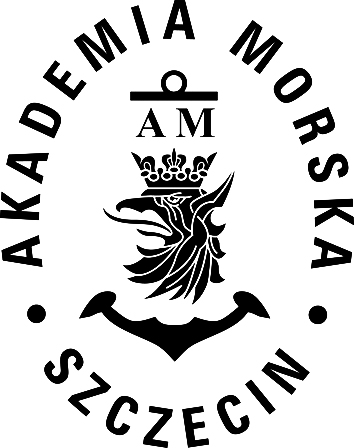 AKADEMIA MORSKA W SZCZECINIEul. Wały Chrobrego 1-2	70 -500 Szczecintelefon (+48 91) 480 94 00	fax (+48 91) 480 95 75www.am.szczecin.pl	e-mail:am@am.szczecin.pl 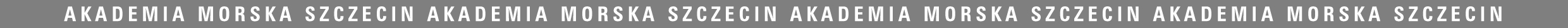 Szczecin dn. 22.04.2016r.
				ZAPYTANIE  OFERTOWEZamawiający:   	 Akademia Morska w Szczecinie    	ul. Wały Chrobrego 1-2, 70-500 Szczecin Przedmiot zapytania (opis przedmiotu zamówienia):Przedmiotem zamówienia jest chemia profesjonalna na potrzeby jednostek organizacyjnych Akademii Morskiej w Szczecinie o parametrach jak w załączniku nr 1 do umowy.Termin i sposób realizacji:Zamówienie winno być realizowane sukcesywnie dla każdej jednostki oddzielnie:- w II kwartale br. - do dnia 30.06.2016 r.- w III kwartale br – do 30.09.2016 r.- w IV kwartale br. – do 09.12.2016 r.2.    Przekazanie towaru odbędzie się w systemie na „miejsce”, do jednostek Akademii Morskiej w Szczecinie na terenie Szczecina, wskazanych przez Zamawiającego na podstawie zamówienia, przesłanego w formie telefonicznej, e-maila lub faxu przez Zamawiającego. Poprzez dostarczenie przedmiotu umowy rozumie się dostawę, przeniesienie zamawianego towaru z samochodu do wskazanego przez Zamawiającego pomieszczenia.Towar zostanie dostarczony w oryginalnych opakowaniach, zawierających logo i nazwę producenta na etykiecie zwyczajowo stosowanej przez producenta w obrocie towarowym. Opakowanie nie może ulegać zniekształceniu podczas stosowania.4. Przy pierwszej dostawie Wykonawca dostarczy karty charakterystyki dla każdego produktu.Opis przygotowania oferty:Oferta powinna zawierać:           1. Formularz oferty z podaniem jednostkowych cen netto, łącznej wartości zamówienia, wpisaniem nazw asortymentu jeśli Zamawiający takiej nie podał oraz z datą sporządzenia.Miejsce oraz termin składania ofert:    a. Oferta powinna być przesłana za pośrednictwem: najlepiej poczty elektronicznej         na adres: k.kotynia@am.szczecin.pl, poczty, kuriera, faksem na numer: 91 48 09 575 lub też dostarczona osobiście na adres:70-500 Szczecin, ul. Wały Chrobrego 1-2, Kancelaria pok. 73a do dnia        28.04.2016r. do godz.13.00      b. Ocena ofert zostanie dokonana w dniu 28.04.2016r., po godz.13.00      c. Oferty złożone po terminie nie będą rozpatrywane.      d. Oferent może przed upływem terminu składania ofert zmienić lub wycofać swoją          ofertę.      e. W toku badania i oceny ofert Zamawiający może żądać od oferentów wyjaśnień          dotyczących treści złożonych ofert. Ocena ofert:     Zamawiający dokona oceny ważnych ofert na podstawie następujących kryteriów: - Cena 100%. Inne postanowienia:Zamawiający zastrzega sobie prawo do:zmiany lub odwołania niniejszego ogłoszenia,zmiany warunków lub terminów prowadzonego zapytania ofertowego,unieważnienia zapytania ofertowego na każdym jego etapie bez podania przyczyny, a także do pozostawienia go bez wyboru oferty.Złożenie oferty cenowej nie jest równoznaczne ze złożeniem Zamówienia przez Zamawiającego i nie wiąże się z koniecznością zawarcia przez niego umowy.